Source:	TBD/Editor*Title:	IVAS Permanent Document EVS-8a: Test plans for selection phase including lab task specificationVersion:	v.0.0.1Agenda Item:	7.5Document History:Reference Input Documents:[1.	IntroductionThis document contains the set of test plans for the Selection Phase of the Codec (IVAS).2.	References, Conventions, and Contacts2.1	Permanent Documents2.2	Reference Documents2.3	Key Acronyms2.4	Contact Names3	Roles and Responsibilities3.1	Overview of the Selection Test Process3.2	Allocation of Additional Roles3.3	Responsibilities3.3.1	Proponent Companies3.3.2	Listening Laboratories3.3.3	Host Laboratory3.3.4	Cross-check Laboratory3.3.5	Global Analysis Laboratory4	Information relevant to all Experiments4.1	General Technical Notes4.2	General Consideration of Experiments4.3	Opinion Scales4.4	Material4.4.1	Speech Material4.4.2	Noise Material4.4.3	Captured Music and Mixed Content Material4.5	Listening Systems and Listening Environments4.6	Experimental Procedure4.7	Results and Analysis5.	Subjective Experiments Annex A:	Sample Instructions to Subjects and Data CollectionAnnex B:	Presentation OrdersAnnex C:	Data to be Provided by LLAnnex D:	Obligations and Task for the Listening LaboratoriesAnnex E:	Host Laboratory TasksE.1	Included tasksE.2	Excluded tasksAnnex F:	Cross check Laboratory TasksF.1	Included tasksF.2	Excluded tasksAnnex G:	GAL TasksG.1 TasksG.2 Statistical analysis of resultsAnnex H:	Selection Testing Timeline]Appendix I: Examples of test designs potentially relevant for IVAS codec testingIntroductionThis Appendix contains a collection of experimental designs that are deemed potentially relevant for IVAS codec testing. When creating the IVAS codec selection and characterizations test plans SA4 may decide to resort to concepts of these designs.  Example P.800 DCR test of spatial (FoA) speech [S4-210836]Test PurposeBuild an opinion about suitability of modified P.800 DCR test methodology for quality assessments of immersive conversational speech.Test Outline2 Experiments Exp1: use case ‘immersive conferencing’ with Ambisonics (FoA) spatial speech, 6 content type categories constructed as follows: Model-based relying on convolution of raw mono clean speech sentences convolved with (FoA) Spatial Room Impulse Responses respective various talker positions relative to a capture point. The Spatial Room Impulse Responses were recorded in the respective conference rooms.Spatialized sentences are combined to sentence pairs and mixed with spatial (FoA) ambient noise.2 relatively low background noise levels (30, 40 dB SNR, based on level normalization according to ITU-R BS.1770-4 [4])Reverberance typical for 2 conference rooms (large and small)2 talker interactions types: sentence pairs with and without ‘overtalking’ (1s overtalk)Language: PolishLab: Dolby Wroclaw (Poland)Exp2: Immersive telephony while on the move (outside) with Ambisonics (FoA) spatial speech, 6 content type categories constructed as follows:Model-based relying on convolution of raw mono clean speech sentences convolved with (FoA) Spatial Room Impulse Responses respective various talker positions relative to a capture point. The Spatial Room Impulse Responses were recorded in the respective test environments (car) or a low-echoic room approximating the other environments.Spatialized sentences are combined to sentence pairs and mixed with spatial (FoA) ambient noise.Moderate to high background noise levels (15, 20, 25dB SNR, based on level normalization according to ITU-R BS.1770-4 [4])Various environments: street, car, public indoor (shopping mall, subway station)No talker interactions (no ‘overtalking’): sentence pairs without ‘overtalking’ (1s gap)Language: American EnglishLab: Dolby San Francisco (USA)/remote (home environment)General Consideration of ExperimentsSix categories of content types.30 subjects, five listening panels (six subjects per panel), each panel with an independent randomization.Five samples per category (one for each listening panel).Randomizations constructed under “partially-balanced/randomized blocks” experimental design described in “Practical procedures for subjective testing”, [5].Every condition has 30 different samples passed through it (6 categories x 5 panels). Each of these are voted on by the 6 subjects in the panel, giving: (30 samples x 6 subjects/panel) = 180 (150) votes per condition.30 test conditions x 6 categories = 180 DCR trials.Average trial duration: 16 s (6.5 s reference sample +0.5 s silence + 6.5 s test sample + 2.5 s voting period).Test duration: ~1.6 h per listening panel. Test duration comprises 50% of actual listening/voting time (48 min) and 50% test overhead including orientation, instructions, preliminaries, and rest breaksThe listening sessions were split into a number of sub-sessions with breaks in between to allow for the subject to relax. This was to avoid listener fatigue.Test platform: Dolby-internalDegradation references (anchors)According to ITU-T Rec. P.811 Appendix II, P.811 [6] overall quality scores strongly correlate with P.800 DCR scores if the latter is run with modified instructions and degradation references that span both signal and spatial quality dimensions. P.811 suggests using P.50 MNRU for signal degradation anchors and SDRU/ESDRU for spatial degradation anchors. P.50 MNRU is a modulated noise reference unit with P.50-artificial voice weighting. SDRU/ESDRU are spatial degradation reference units defined for stereo signals that gradually, depending on a degradation parameter α, impair the stereo image without substantially causing signal distortions. A random process additionally introduces temporal fluctuations ranging from the original to the maximally degraded stereo image. The ESDRU applies a more sophisticated random process.  We followed this recommendation and adapted the P.50 MNRU and the ESDRU to derive degradation anchors for our P.800 experiments with binauralized FOA content.For the P.50 MNRU the adaptation is that it is coherently applied (same seed) to all 4 FOA signals. This has the perceptual effect that the spatial direction of the introduced signal distortion coincides with the spatial signal direction. Thus, the introduced signal distortion does not significantly affect the spatial image.The ESDRU on the other hand is directly applied to the two binaural channels after binaural rendering of the FOA signal.A limited subjective experiment was carried out toverify the suitability of these degradation anchors,to verify the basic assumption that the P.50 MNRU has little impact on spatial distortion and vice-versa that the ESDRU has little impact on perceived signal distortion, andto find suitable P.50 MNRU and ESDRU degradation parameters Q and, respectively, α.In the experiment 6 FOA voice vectors were degraded either with P.50 MNRU values of Q=30, 25, and 20 dB or with ESDRU parameter values of α = 0.8, 0.55, and 0.3. These vectors were evaluated in a Mushra test (with 3 expert listeners) with the three quality attributes overall quality (Overall), signal quality (SIG), and spatial quality (SPA).The results are displayed in the following plots: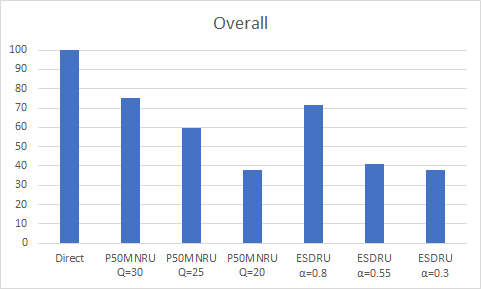 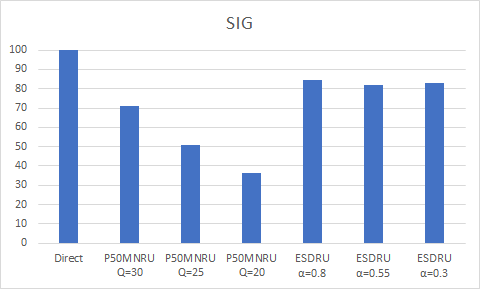 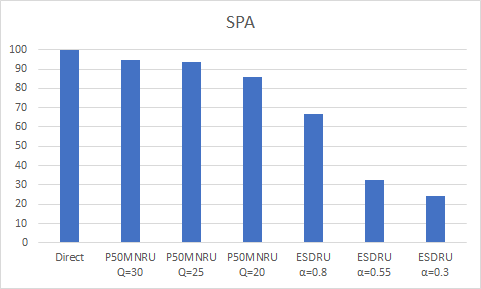 From the plots, the following observations can be made:The P.50 MNRU degradation affects mainly signal (SIG) and Overall quality while spatial quality (SPA) is less impacted.The ESDRU degradation affects mainly spatial (SPA) and Overall quality while signal quality (SIG) is less impacted.The P.50 MNRU induced signal degradation appears a bit too strong and should be softened for the P.800 tests.The ESDRU induced degradation is too strong, which results in that spatial and overall quality start to saturate at the lower end. Consequently, for the P.800 tests, it was decided to increase the α parameters.Factors and conditionsMain experimentPreliminaries (familiarization of listeners)Instructions to listeners and Degradation ScaleThe following presents the modified DCR test instructions given to the subjects and the five-point degradation category scale used in the test: ResultsExp1: Use case ‘immersive conferencing’ with FoA speech (Polish)Below is a graph showing the MOS scores with 95%CI of the direct, the degradation reference and the EVS multi-mono conditions. The results of the CuT are not presented as they are not relevant for the purpose of this contribution. Degradation Mean Opinion Scores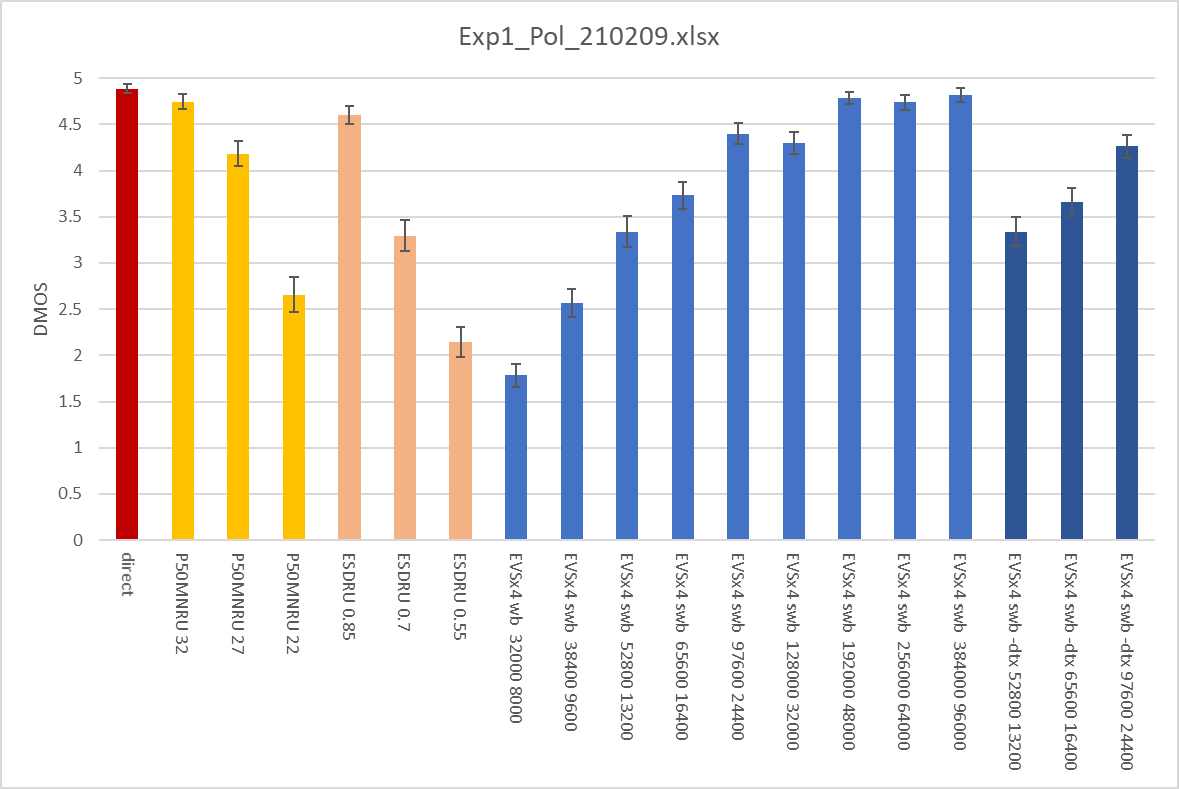 Observations:The mean opinions scores observed for the reference systems and especially the EVS reference system is very consistent with the expectations that build on the performance characterization of that codec [8]. This is an indicator of the good resolution of the test. At high bit rates there is some non-surprising saturation effect. Exp2: Immersive telephony while on the move (outside) with FoA audio (American English)Editor’s note: This experiment was still not finalized when the contribution was submitted. SA4 may add the results when available.v.0.0.124 May 2021Initial SkeletonS4-210836On reference designs for IVAS codec testsMain Codec ConditionsCodec under Test (CuT)11Dolby-internal FoA coding systemCodec referencesCodec references12Multi-mono 4xEVS operated at 
4*8, 4*9.6, 4*13.2, 4*16.4, 4*24.4, 4*32, 4*48, 4*64, 4*96 kbps with DTX off and4*13.2, 4*16.4, 4*24.4 kbps with DTX onOther referencesDirect1Nominal input levelP.50 MNRU (applied to all FoA components)3Q=22, 27, 32 dB (all: nominal level)ESDRU [6] 3 α = 0.55, 0.7, 0.85 (output loudness forced to nominal level)  Common ConditionsTest item generation: pre-processing incl. spatialization1Model-based relying on convolution of raw mono clean speech sentences convolved with (FoA) Spatial Room Impulse Responses respective various talker positions relative to a capture point and spatial (FoA) ambient noise mixingBinaural renderer1FoA to binaural rendering according to [7]Audio sampling frequency/bandwidth248 kHz/SWB except for 4xEVS@4*8kbps which is 48 kHz/WBContent types (categories)6Exp1: 6 Different conference rooms and talker interactionsExp2: 6 Different background noise types and levelsKind of samples1Sentence pair uttered by different talkers and genders (3 male and 3 female)Number of samples5per content typeInput frequency mask1FlatNominal output loudness1-26 LKFS (ITU-R BS.1770-4 [4])Listening Level173 dB SPLListeners30Naïve ListenersRandomizations55 panels of 6 listenersRating Scale1DCR with modified instructionsReplications1Languages1Exp1: Polish, Exp2: American EnglishListening System1High-quality headphone for diotic presentationListening Environment1No room noiseMain Codec ConditionsCodec under Test (CuT)0Codec references5Multi-mono 4xEVS operated at4*8, 4*13.2, 4*24.4, 4*48, 4*64, with DTX offOther referencesDirect1Nominal input levelP.50 MNRU (applied to all FoA components)3Q=22, 27, 32 dB (all: nominal level)ESDRU [6] 3α = 0.55, 0.7, 0.85 (output loudness forced to nominal level)  Common ConditionsTest item generation: pre-processing incl. spatialization1Model-based relying on convolution of raw mono clean speech sentences convolved with (FoA) Spatial Room Impulse Responses respective various talker positions relative to a capture point and spatial (FoA) ambient noise mixingAudio sampling frequency/bandwidth148 kHz/SWB except for 4xEVS@4*8kbps which is 48 kHz/WBContent types (categories)6Exp1: 6 Different conference rooms and talker interactionsExp2: 6 Different background noise types and levelsNumber of samples1per content typeInput frequency mask1FlatNominal output loudness1-26 LKFS (ITU-R BS.1770-4 [4])Listening Level173 dB SPLListeners30Naïve ListenersRandomizations1Same randomization for the 5 panels of 6 listenersRating Scale1DCR with modified instructionsReplications1Languages1Exp1: Polish, Exp2: American EnglishListening System1High-quality headphone for diotic presentationListening Environment1No room noise